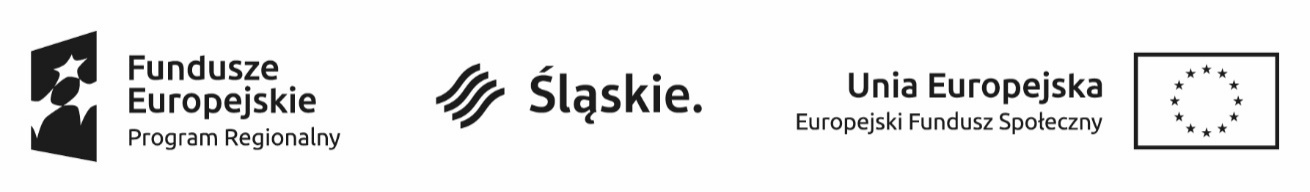 Projekt współfinansowany ze środków Unii Europejskiej w ramach Europejskiego Funduszu Społecznego                                  – Działanie 7.2 Regionalnego Programu Operacyjnego Województwa ŚląskiegoKatowice, dnia …...................................POWIATOWY URZĄD PRACYW KATOWICACHUL. POŚPIECHA 1440-852 KATOWICEWNIOSEK O DOFINANSOWANIEPRZYZNANIE BEZROBOTNEMU ŚRODKÓW NA PODJĘCIE DZIAŁALNOŚCI GOSPODARCZEJPodstawa prawna:Art. 46 ust. 1 ustawy z dnia 20 kwietnia 2004r. o promocji zatrudnienia i instytucjach rynku pracy (Dz.U. z 2021 r., poz. 1100 z późn. zm.);Ustawa z dnia 30 kwietnia 2004r. o postępowaniu w sprawach dotyczących pomocy publicznej (Dz.U. z 2021 r., poz. 743);Rozporządzenie Ministra Rodziny, Pracy i Polityki Społecznej z dnia 14 lipca 2017r. w sprawie dokonywania z Funduszu Pracy refundacji kosztów wyposażenia lub doposażenia stanowiska pracy oraz przyznawania środków na podjęcie działalności gospodarczej (Dz.U. z 2017 r., poz. 1380 z późn. zm);Rozporządzenie Komisji (UE) nr 1407/2013 z dnia 18 grudnia 2013r. w sprawie stosowania  art. 107 i 108 Traktatu o funkcjonowaniu Unii Europejskiej do pomocy de minimis (Dz.Urz. UE L 352 z 24.12.2013).INFORMACJA:W celu właściwego wypełnienia wniosku należy go starannie przeczytać oraz zapoznać się z REGULAMINEM Powiatowego Urzędu Pracy w Katowicach w sprawie dokonywania z Funduszu Pracy refundacji kosztów wyposażenia lub doposażenia stanowiska pracy oraz przyznawania środków na podjęcie działalności gospodarczej.Wniosek należy wypełnić czytelnie.Na wszystkie zawarte we wniosku pytania należy udzielić odpowiedzi lub wpisać „nie dotyczy”.O uwzględnieniu lub odmowie uwzględnienia wniosku Urząd informuje Wnioskodawcę w terminie 30 dni od dnia złożenia kompletnego wniosku.Wniosek należy złożyć do powiatowego urzędu pracy właściwego ze względu na miejsce zamieszkania lub pobytu Wnioskodawcy albo miejsce prowadzenia działalności gospodarczej.OŚWIADCZENIE:Oświadczam, że przed wypełnieniem wniosku zapoznałem(am) się z REGULAMINEM Powiatowego Urzędu Pracy w Katowicach w sprawie dokonywania z Funduszu Pracy refundacji kosztów wyposażenia lub doposażenia stanowiska pracy oraz przyznawania środków na podjęcie działalności gospodarczej.….........................................................podpis WnioskodawcyA. INFORMACJE O WNIOSKODAWCYB. Przygotowanie wnioskodawcy do prowadzenia planowanej działalności gospodarczejC. DANE DOTYCZĄCE PLANOWANEJ DZIAŁALNOŚCI D. PROPONOWANA  FORMA ZABEZPIECZENIA ZWROTU DOFINANSOWANIA[proszę zaznaczyć X właściwą odpowiedź]E. CHARAKTERYSTYKA PLANOWANEJ DZIAŁALNOŚCI GOSPODARCZEJ I RYNKU KONKURENCJIF. ANALIZA SWOT, czyli mocne i słabe strony przedsięwzięcia oraz szanse i zagrożenia, jakie ono stwarza. To metoda określenia słabych i silnych stron planowanej firmy oraz szans i zagrożeń przed nią stojących, gdzie „S” – to silne strony firmy w pozytywny sposób wyróżniające ją wśród konkurencji, „W” – oznacza słabe strony firmy, „O” – szanse rozwoju, „T” – trudności i bariery dla działania i rozwoju firmy.G. ANALIZA POTENCJALNYCH RYZYK, KTÓRE MOGĄ PRZYCZYNIĆ SIĘ DO UPADKU     PLANOWANEJ DZIAŁALNOŚCI GOSPODARCZEJ WRAZ Z PROPOZYCJĄ DZIAŁAŃ ZARADCZYCHH. PLAN FINANSOWY PROJEKTOWANEJ DZIAŁALNOŚCI GOSPODARCZEJ – PLANOWANY        CAŁKOWITY KOSZT PRZEDSIĘWZIĘCIAH 1. PRZEWIDYWANE EFEKTY EKONOMICZNE PROWADZENIA DZIAŁALNOŚCI GOSPODARCZEJ –             ANALIZA FINANSOWA PRZYCHODÓW I KOSZTÓW DZIAŁALNOŚCI         (poniższe zestawienie kosztów i przychodów należy wypełnić z uwzględnieniem jednego roku działalności)H 2. PLANOWANE KOSZTY PODJĘCIA DZIAŁALNOŚCI GOSPODARCZEJ ORAZ SZCZEGÓŁOWA SPECYFIKACJA I HARMONOGRAM WYDATKÓW         W RAMACH WNIOSKOWANYCH ŚRODKÓW FINANSOWANYCH (DOFINANSOWANIA) Z PUP – należy wskazać wszystkie koszty związane z rozpoczęciem         działalności, w szczególności na zakup środków trwałych, urządzeń, maszyn, materiałów, towarów, usług i materiałów reklamowych, pozyskanie lokalu, pokrycie kosztów         pomocy prawnej, konsultacji i doradztwa związanych z podjęciem działalności gospodarczej.Uwaga:Środki przyznawane przez Powiatowy Urząd Pracy w Katowicach na podjęcie działalności gospodarczej nie mogą być przeznaczone przez Wnioskodawcę na zakup środka transportu osobowego         (z wyłączeniem transportu osób taksówkami; maksymalna kwota przyznanych środków nie może być wyższa niż 50% wartości wnioskowanych środków na podjęcie działalności gospodarczej). Dopuszcza się zakup środka transportu dostawczego; maksymalna kwota przyznanych środków nie może być wyższa niż 30% wartości wnioskowanych środków trwałych i wyposażenia na podjęcie działalności gospodarczej.I. ZAŁĄCZNIKI DO WNIOSKU[proszę zaznaczyć X właściwą odpowiedź]Niniejszy wniosek składam pouczony(a) o odpowiedzialności za składanie oświadczeń niezgodnych z prawdą.………………………………............................			………………………………...............................		miejscowość, data					(Czytelny podpis Wnioskodawcy)SPIS DOKUMENTÓW DO WNIOSKUOświadczenie Wnioskodawcy (Załącznik nr 1 do wniosku).Oświadczenie Wnioskodawcy dotyczące pomocy publicznej (Załącznik nr 2 do wniosku).Zaświadczenia o pomocy de minimis oraz pomocy de minimis w rolnictwie lub rybołówstwie, jakie Wnioskodawca otrzymał w roku, w którym ubiega się o pomoc oraz w ciągu 2 poprzedzających go lat podatkowych.Formularz informacji przedstawianych przy ubieganiu się o pomoc de minimis (Załącznik nr 1 do Rozporządzenia Rady Ministrów z dnia 24 października 2014r., poz. 1543).Załącznik nr 1…..............................................................Nazwisko i imię Wnioskodawcy					            …..............................................................…..............................................................Adres zameldowania / tymczasowyOŚWIADCZENIENiniejsze oświadczenie składam pouczony(a) o odpowiedzialności za składanie oświadczeń niezgodnych z prawdą.Oświadczam, że:znana jest mi treść i spełniam warunki określone w art. 46 ustawy z dnia 20 kwietnia 2004r. o promocji zatrudnienia i instytucjach rynku pracy (Dz.U. z 2021 r., poz. 1100 z późn. zm.);wszystkie podane we wniosku dane są prawdziwe i zgodne ze stanem faktycznym;otrzymałem / nie otrzymałem1 bezzwrotne środki Funduszu Pracy lub inne bezzwrotne środki publiczne na podjęcie działalności gospodarczej lub rolniczej, założenie lub przystąpienie do spółdzielni socjalnej;posiadam / nie posiadam1 wpis do ewidencji działalności gospodarczej;posiadałem / nie posiadałem1 wpis do ewidencji działalności gospodarczej; w przypadku posiadania wpisu do ewidencji działalności gospodarczej zakończyłem / nie zakończyłem1 działalność gospodarczą w dniu przypadającym w okresie przed upływem co najmniej 12 miesięcy bezpośrednio poprzedzających dzień złożenia wniosku;nie zakończyłem / zakończyłem1 prowadzenie działalności gospodarczej w okresie obowiązywania stanu zagrożenia epidemicznego albo stanu epidemii, ogłoszonego z powodu COVID-19, w związku z wystąpieniem tego stanu, w okresie krótszym niż 12 miesięcy bezpośrednio poprzedzających dzień złożenia wniosku o dofinansowanie, a symbol i przedmiot planowanej działalności gospodarczej według Polskiej Klasyfikacji Działalności (PKD) na poziomie podklasy jest inny od działalności zakończonej.złożyłem / nie złożyłem1 wniosek do innego starosty o przyznanie dofinansowania lub przyznanie jednorazowo środków na założenie lub przystąpienie do spółdzielni socjalnej;zobowiązuję się do prowadzenia działalności gospodarczej w okresie 12 miesięcy od dnia jej rozpoczęcia oraz niezawieszania jej wykonywania łącznie na okres dłuższy niż 6 miesięcy. Do okresu prowadzenia działalności gospodarczej zalicza się przerwy w jej prowadzeniu z powodu choroby lub korzystania ze świadczenia rehabilitacyjnego;nie podejmę zatrudnienia w okresie 12 miesięcy od dnia rozpoczęcia prowadzenia działalności gospodarczej;w okresie obowiązywania stanu zagrożenia epidemicznego albo stanu epidemii, ogłoszonego z powodu COVID-19, oraz w okresie 30 dni po ich odwołaniu mogę podjąć zatrudnienie lub zawiesić wykonywanie działalności gospodarczej na okres dłuższy niż 6 miesięcy.przyznane dofinansowanie wykorzystam zgodnie z przeznaczeniem;w okresie 12 miesięcy bezpośrednio poprzedzających dzień złożenia wniosku:a) nie odmówiłem bez uzasadnionej przyczyny przyjęcia propozycji odpowiedniej pracy lub innej formy pomocy określonej w ustawie z dnia 20 kwietnia 2004r. o promocji zatrudnienia i instytucjach rynku pracy (Dz.U. z 2021 r., poz. 1100 z późn. zm.) oraz udziału w działaniach w ramach Programu Aktywizacja i Integracja, o którym mowa w art. 62a ustawy,b) z własnej winy nie przerwałem szkolenia, stażu, realizacji indywidualnego planu działania, udziału w działaniach w ramach Programu Aktywizacja i Integracja, o którym mowa w art. 62a ustawy, wykonywania prac społecznie użytecznych lub innej formy pomocy określonej w ustawie,c) po skierowaniu podjąłem szkolenie, przygotowanie zawodowe dorosłych, staż lub inną formę pomocy określoną w ustawie;zobowiązuję się w okresie od dnia złożenia wniosku do dnia zawarcia umowy o dofinansowanie do poinformowania Powiatowego Urzędu Pracy w Katowicach o wystąpieniu wszelkich zmian dotyczących danych zawartych we wniosku mających wpływ na zawarcie umowy oraz udzielanie pomocy de minimis;spełniam warunki Rozporządzenia Ministra Rodziny, Pracy i Polityki Społecznej z dnia 14 lipca 2017 r. w sprawie dokonywania z Funduszu Pracy refundacji kosztów wyposażenia lub doposażenia stanowiska pracy oraz przyznawania środków na podjęcie działalności gospodarczej (Dz.U. z 2017 r., poz. 1380 z późn. zm.) do otrzymania środków (dofinansowania) na podjęcie działalności gospodarczej.Nadto oświadczam, że:byłem / nie byłem1 karany w okresie 2 lat przed dniem złożenia wniosku za przestępstwo przeciwko obrotowi gospodarczemu w rozumieniu ustawy z dnia 6 czerwca 1997r. - Kodeks karny (Dz.U. z 2020 r., poz. 1444 z późn. zm.) lub ustawy z dnia 28 października 2002 r. o odpowiedzialności podmiotów zbiorowych za czyny zabronione pod groźbą kary (Dz.U.               z 2020 r., poz. 358).Jestem świadomy(a) odpowiedzialności karnej za złożenie fałszywego oświadczenia.………………………………data i podpis Wnioskodawcy      1 	Niepotrzebne skreślićZałącznik nr 2…..............................................................Nazwisko i imię Wnioskodawcy					            …..............................................................…..............................................................Adres zameldowania / tymczasowyOŚWIADCZENIENiniejsze oświadczenie składam pouczony(a) o odpowiedzialności za składanie oświadczeń niezgodnych z prawdą.Oświadczam, że:w okresie roku, w którym ubiegam się o pomoc oraz w ciągu 2 poprzedzających go lat podatkowych przed złożeniem wniosku otrzymałem / nie otrzymałem1 pomoc de minimis w rozumieniu przepisów Rozporządzenia Komisji (UE) nr 1407/2013 z dnia 18 grudnia 2013r. w sprawie stosowania art. 107 i 108 Traktatu o funkcjonowaniu Unii Europejskiej do pomocy de minimis (Dz.Urz. UE L 352 z dnia 24.12.2013, str. 1) oraz pomoc de minimis w rolnictwie lub rybołówstwie w rozumieniu przepisów Rozporządzenia Komisji (UE) nr 1408/2013 z dnia 18 grudnia 2013r. w sprawie stosowania art. 107 i 108 Traktatu o funkcjonowaniu Unii Europejskiej do pomocy de minimis w sektorze rolnym (Dz.Urz. UE L 352 z dnia 24.12.2013, str. 9) albo Rozporządzenia Komisji (UE) nr 717/2014 z dnia 27 czerwca 2014r. w sprawie stosowania art. 107 i 108 Traktatu o funkcjonowaniu Unii Europejskiej do pomocy de minimis w sektorze rybołówstwa i akwakultury (Dz.Urz. UE L 190 z dnia 28.06.2014, str. 45).otrzymałem / nie otrzymałem1 inną pomoc ze środków publicznych, niezależnie od jej formy i źródła pochodzenia, w tym ze środków z budżetu Unii Europejskiej, udzieloną w odniesieniu do tych samych kosztów kwalifikujących się do objęcia pomocą.spełniam warunki do otrzymania pomocy de minimis określone w Rozporządzeniu Komisji (UE) nr 1407/2013 z dnia 18 grudnia 2013r. w sprawie stosowania  art. 107 i 108 Traktatu             o funkcjonowaniu Unii Europejskiej do pomocy de minimis (Dz.Urz. UE L 352 z 24.12.2013).………………………………data i podpis Wnioskodawcy      1 	Niepotrzebne skreślićWnioskodawca ubiegający się o pomoc de minimis jest zobowiązany do przedstawienia wraz z wnioskiem o udzielenie pomocy:wszystkich zaświadczeń o pomocy de minimis oraz pomocy de minimis w rolnictwie lub rybołówstwie, jakie otrzymał w roku, w którym ubiega się o pomoc, oraz w ciągu 2 poprzedzających go lat podatkowych.informacji niezbędnych do udzielenia pomocy de minimis, dotyczących w szczególności Wnioskodawcy                    i prowadzonej przez niego działalności gospodarczej oraz wielkości i przeznaczenia pomocy publicznej otrzymanej w odniesieniu do tych samych kosztów kwalifikujących się do objęcia pomocą, na pokrycie których ma być przeznaczona pomoc de minimis. (Załącznik nr 1 do Rozporządzenia Rady Ministrów z dnia 24 października 2014r., poz. 1543).WYPEŁNIA POWIATOWY URZĄD PRACYNazwisko i imię Wnioskodawcy ….......................................................................................................Data urodzenia …...................................................................................................................................Data ostatniej rejestracji …....................................................................................................................W okresie 12 miesięcy bezpośrednio poprzedzających dzień złożenia wniosku bezrobotny:nie odmówił bez uzasadnionej przyczyny przyjęcia propozycji odpowiedniej pracy lub innej formy pomocy określonej w ustawie z dnia 20 kwietnia 2004r. o promocji zatrudnienia i instytucjach rynku pracy (Dz.U. z 2021 r., poz. 1100 z późn. zm.) oraz udziału w działaniach w ramach Programu Aktywizacja i Integracja, o którym mowa w art. 62a ustawy,z własnej winy nie przerwał szkolenia, stażu, realizacji indywidualnego planu działania, udziału w działaniach w ramach Programu Aktywizacja i Integracja, o którym mowa w art. 62a ustawy, wykonywania prac społecznie użytecznych lub innej formy pomocy określonej w ustawie,po skierowaniu podjął szkolenie, przygotowanie zawodowe dorosłych, staż lub inną formę pomocy określoną w ustawie.….................................................		                                                     ….................................................	data i podpis Kierownika Działu		                                                           data i podpis Kierownika Działu		ds. instrumentów rynku pracy		                                                     ds. pośrednictwa i poradnictwaOPINIA DORADCZA…............................................................................................................................................................................................…............................................................................................................................................................................................…............................................................................................................................................................................................…............................................................................................................................................................................................…............................................................................................................................................................................................…............................................................................................................................................................................................………………………………data i podpis doradcy zawodowegoNUMER WNIOSKUWypełnia PUP KatowiceA 1. Dane dotyczące Wnioskodawcy1. Nazwisko i imię2. PESEL3. Adres zameldowania4. Adres zamieszkania 5. Telefon 6. Adres do korespondencjiA 2. Kwota wnioskowanego dofinansowania…………… zł, słownie …………………………………………..B 1. Posiadane kwalifikacje zawodoweB 1. Posiadane kwalifikacje zawodowe1. Wykształcenie [należy wskazać wszystkie ukończone szkoły podając profil / kierunek / specjalność]2. Zawód wyuczony3. Zawód wykonywany B 2. Inne kwalifikacje zawodowe B 2. Inne kwalifikacje zawodowe 1. Ukończone studia podyplomowe2. Posiadane licencje, uprawnienia zawodowe, certyfikaty3. Kursy / szkolenia zawodowe B 3. Doświadczenie zawodowe [proszę wymienić zajmowane stanowiska pracy wraz z okresami zatrudnienia na poszczególnych stanowiskach pracy]B 3. Doświadczenie zawodowe [proszę wymienić zajmowane stanowiska pracy wraz z okresami zatrudnienia na poszczególnych stanowiskach pracy]Udokumentowane świadectwami pracy umowy o pracęUdokumentowane świadectwami pracy umowy o pracęOkres zatrudnieniaZajmowane stanowiskoUdokumentowane umowy cywilno – prawne Udokumentowane umowy cywilno – prawne Czasookres trwania umowyRodzaj zadań wykonywanych w trakcie trwania umowyUdokumentowane prowadzenie własnej działalności gospodarczejUdokumentowane prowadzenie własnej działalności gospodarczejOkres prowadzenia działalności gospodarczejProfil działalności gospodarczejC 1. Opis planowanego przedsięwzięciaC 1. Opis planowanego przedsięwzięciaC 1. Opis planowanego przedsięwzięcia1. Rodzaj działalności gospodarczej w rozumieniu przepisów o swobodzie działalności gospodarczej [handel, produkcja, usługi]2. Symbol podklasy rodzaju działalności określony zgodnie z Polską Klasyfikacją Działalności (PKD)3. Planowany termin rozpoczęcia działalności gospodarczejC 2. Adres pod którym Wnioskodawca zamierza zarejestrować działalność gospodarcząC 2. Adres pod którym Wnioskodawca zamierza zarejestrować działalność gospodarcząC 2. Adres pod którym Wnioskodawca zamierza zarejestrować działalność gospodarcząNależy podać dane dotyczące lokalu, w której działalność będzie zarejestrowanaNależy podać dane dotyczące lokalu, w której działalność będzie zarejestrowanaNależy podać dane dotyczące lokalu, w której działalność będzie zarejestrowana1. Miejscowość1. Miejscowość2. Kod pocztowy2. Kod pocztowy3. Ulica3. Ulica4. Numer domu4. Numer domu5. Nr lokalu5. Nr lokalu6. Lokal jest własnością6. Lokal jest własnościąw załączeniu przedkładam [proszę zaznaczyć X właściwą odpowiedź] kserokopię aktu własności  nieruchomości / księgę wieczystą wstępną umowę dzierżawy, najmu, użyczenia oświadczenie przyszłego wynajmującego, użyczającego lub oddającego w dzierżawę o potwierdzonych       wstępnych ustaleniach dotyczących wynajmu, użyczenia lub dzierżawy zgodę na zarejestrowanie działalności gospodarczej w danym miejscuw załączeniu przedkładam [proszę zaznaczyć X właściwą odpowiedź] kserokopię aktu własności  nieruchomości / księgę wieczystą wstępną umowę dzierżawy, najmu, użyczenia oświadczenie przyszłego wynajmującego, użyczającego lub oddającego w dzierżawę o potwierdzonych       wstępnych ustaleniach dotyczących wynajmu, użyczenia lub dzierżawy zgodę na zarejestrowanie działalności gospodarczej w danym miejscuw załączeniu przedkładam [proszę zaznaczyć X właściwą odpowiedź] kserokopię aktu własności  nieruchomości / księgę wieczystą wstępną umowę dzierżawy, najmu, użyczenia oświadczenie przyszłego wynajmującego, użyczającego lub oddającego w dzierżawę o potwierdzonych       wstępnych ustaleniach dotyczących wynajmu, użyczenia lub dzierżawy zgodę na zarejestrowanie działalności gospodarczej w danym miejscuC 3. Miejsce wykonywania planowanej działalności gospodarczejC 3. Miejsce wykonywania planowanej działalności gospodarczejC 3. Miejsce wykonywania planowanej działalności gospodarczejNależy podać dane dotyczące lokalu, w której działalność będzie prowadzonaNależy podać dane dotyczące lokalu, w której działalność będzie prowadzonaNależy podać dane dotyczące lokalu, w której działalność będzie prowadzona1. Miejscowość1. Miejscowość2. Kod pocztowy2. Kod pocztowy3. Ulica3. Ulica4. Numer domu4. Numer domu5. Nr lokalu5. Nr lokalu6. Lokal jest własnością6. Lokal jest własnością7. Wysokość miesięcznej opłaty za najem7. Wysokość miesięcznej opłaty za najem8. Powierzchnia lokalu8. Powierzchnia lokalu9. Należy wskazać jaki jest stan dostosowania pomieszczenia / pomieszczeń do prowadzenia planowanej działalności gospodarczej9. Należy wskazać jaki jest stan dostosowania pomieszczenia / pomieszczeń do prowadzenia planowanej działalności gospodarczej10. Czy w miejscu planowanej lokalizacji przedsięwzięcia jest prowadzona działalność gospodarcza?   [proszę zaznaczyć X właściwą odpowiedź]10. Czy w miejscu planowanej lokalizacji przedsięwzięcia jest prowadzona działalność gospodarcza?   [proszę zaznaczyć X właściwą odpowiedź]Tak, proszę podać profil10. Czy w miejscu planowanej lokalizacji przedsięwzięcia jest prowadzona działalność gospodarcza?   [proszę zaznaczyć X właściwą odpowiedź]10. Czy w miejscu planowanej lokalizacji przedsięwzięcia jest prowadzona działalność gospodarcza?   [proszę zaznaczyć X właściwą odpowiedź]Nie w załączeniu przedkładam [proszę zaznaczyć X właściwą odpowiedź] kserokopię aktu własności  nieruchomości / księgę wieczystą wstępną umowę dzierżawy, najmu, użyczenia oświadczenie przyszłego wynajmującego, użyczającego lub oddającego w dzierżawę o potwierdzonych       wstępnych ustaleniach dotyczących wynajmu, użyczenia lub dzierżawy zgodę na prowadzenie działalności gospodarczej w danym miejscu w załączeniu przedkładam [proszę zaznaczyć X właściwą odpowiedź] kserokopię aktu własności  nieruchomości / księgę wieczystą wstępną umowę dzierżawy, najmu, użyczenia oświadczenie przyszłego wynajmującego, użyczającego lub oddającego w dzierżawę o potwierdzonych       wstępnych ustaleniach dotyczących wynajmu, użyczenia lub dzierżawy zgodę na prowadzenie działalności gospodarczej w danym miejscu w załączeniu przedkładam [proszę zaznaczyć X właściwą odpowiedź] kserokopię aktu własności  nieruchomości / księgę wieczystą wstępną umowę dzierżawy, najmu, użyczenia oświadczenie przyszłego wynajmującego, użyczającego lub oddającego w dzierżawę o potwierdzonych       wstępnych ustaleniach dotyczących wynajmu, użyczenia lub dzierżawy zgodę na prowadzenie działalności gospodarczej w danym miejscu  weksel z poręczeniem wekslowym (aval) poręczenie gwarancja bankowa blokada środków zgromadzonych na rachunku bankowym zastaw na prawach lub rzeczach            [proszę wskazać rodzaj praw lub rzeczy proponowanych do ustanowienia zastawu]             ................................................................................................................................................................................. akt notarialny o poddaniu się egzekucji przez dłużnika oraz jedna ze wskazanych powyżej form            [proszę wskazać formę zabezpieczenia]            ..................................................................................................................................................................................E 1. Szczegółowy opis proponowanego przedsięwzięciaE 1. Szczegółowy opis proponowanego przedsięwzięciaE 2. Cele i motywy podjęcia działalności gospodarczejE 2. Cele i motywy podjęcia działalności gospodarczejE 3. Analiza rynku, na którym firma zamierza działać, konkurencyjność oferowanego produktu, usługi, towaru oraz analiza rynku konkurencjiE 3. Analiza rynku, na którym firma zamierza działać, konkurencyjność oferowanego produktu, usługi, towaru oraz analiza rynku konkurencjiCzy występuje realne zapotrzebowanie na oferowany produkt / usługę? Jakie są oczekiwania i potrzeby klientów?  Jaki jest rynek zbytu, zasięg i obszar działania? Czym wyróżniać się będzie od konkurencji planowany produkt, usługa, towar? Czy prowadzona jest podobna działalność gospodarcza w obrębie terenu działania zakładanej firmy?  Jaka jest grupa konkurentów? (Należy wskazać z nazwy potencjalnych konkurentów na rynku lokalnym bądź rynkach krajowym i zagranicznym) Czym różni się planowana oferta od konkurencji?Czy występuje realne zapotrzebowanie na oferowany produkt / usługę? Jakie są oczekiwania i potrzeby klientów?  Jaki jest rynek zbytu, zasięg i obszar działania? Czym wyróżniać się będzie od konkurencji planowany produkt, usługa, towar? Czy prowadzona jest podobna działalność gospodarcza w obrębie terenu działania zakładanej firmy?  Jaka jest grupa konkurentów? (Należy wskazać z nazwy potencjalnych konkurentów na rynku lokalnym bądź rynkach krajowym i zagranicznym) Czym różni się planowana oferta od konkurencji?E 4. Planowany kierunek rozwoju firmyE 4. Planowany kierunek rozwoju firmyE 5. Plany zatrudnienia [proszę zaznaczyć X właściwą odpowiedź]TAKJeżeli TAK to proszę wypełnić poniższą tabelęE 5. Plany zatrudnienia [proszę zaznaczyć X właściwą odpowiedź]NIE Należy opisać planowane zatrudnienie – opis stanowiska i zakres czynności oraz planowany termin zatrudnieniaNależy opisać planowane zatrudnienie – opis stanowiska i zakres czynności oraz planowany termin zatrudnieniaStanowiskoZakres czynności i termin zatrudnienia E 6. Opis działań marketingowych E 6. Opis działań marketingowychNależy opisać, w jaki sposób będzie prowadzona promocja planowanego przedsięwzięcia z podaniem metod dotarcia do potencjalnych klientówNależy opisać, w jaki sposób będzie prowadzona promocja planowanego przedsięwzięcia z podaniem metod dotarcia do potencjalnych klientów E 7. Potencjalni dostawcy E 7. Potencjalni dostawcyProszę wymienić, podać miejsca i źródła zaopatrzenia.W załączeniu do wniosku należy przedłożyć przedwstępne umowy, oświadczenia o współpracy z przyszłymi dostawcami, listy intencyjneProszę wymienić, podać miejsca i źródła zaopatrzenia.W załączeniu do wniosku należy przedłożyć przedwstępne umowy, oświadczenia o współpracy z przyszłymi dostawcami, listy intencyjne E 8. Potencjalni odbiorcy E 8. Potencjalni odbiorcyProszę wymienić.W załączeniu do wniosku należy przedłożyć przedwstępne umowy, oświadczenia o współpracy z przyszłymi odbiorcami, listy intencyjneProszę wymienić.W załączeniu do wniosku należy przedłożyć przedwstępne umowy, oświadczenia o współpracy z przyszłymi odbiorcami, listy intencyjne E 9. Czy popyt na produkt / usługę będzie podlegał sezonowym zmianom? 
 Jeżeli TAK – jak będą minimalizowane skutki tej sezonowości?  Jeżeli NIE  – należy wyczerpująco uzasadnić E 9. Czy popyt na produkt / usługę będzie podlegał sezonowym zmianom? 
 Jeżeli TAK – jak będą minimalizowane skutki tej sezonowości?  Jeżeli NIE  – należy wyczerpująco uzasadnićS-strong  (mocne strony)W-weak (słabe strony)O-opportunity (szanse)T-threat (zagrożenia)Należy wskazać jakie są potencjalne ryzyka, które mogą przyczynić się do upadku planowanego przedsięwzięcia  oraz przedstawić propozycje działań zaradczychLp.WyszczególnienieZa IkwartałZa IIkwartałZa IIIkwartałZa  IVkwartałOgółem za pierwszy rok działalnościAPrzychody ze sprzedaży towarów, produktów lub usługBKoszty Ogółem w tym:1.Zakup materiałów, towarów  lub usług2.Opłata za najem lokalu3.Opłaty eksploatacyjne(co, energia, woda, gaz)4.Inne koszty (telefon, poczta, prowadzenie ksiąg przez biuro, usługi bankowe, reklama, itp.)5.Wynagrodzenie pracowników wraz ze składką ZUS i inne narzuty (w ramach umówo pracę, umów cywilno-prawnych)6.Składki ZUS (społeczne + zdrowotne) prowadzącego działalnośćCZysk Brutto(A-B)DPodatek dochodowyEZysk Netto(C-D)Lp.Rodzaj poniesionego kosztuIlość sztukCena jednostkowaWysokość kosztów ogółemFinansowanieFinansowanieFinansowanieFinansowanieRodzaj zakupuRodzaj zakupuRodzaj zakupuPlanowany termin dokonania zakupówUzasadnienie – opis zasadności zakupuLp.Rodzaj poniesionego kosztuIlość sztukCena jednostkowaWysokość kosztów ogółemśrodki dofinanso-waniaśrodki dofinanso-waniawkład własnywkład własnynowy(N)nowy(N)używany(U)Planowany termin dokonania zakupówUzasadnienie – opis zasadności zakupu1234566778891011Środki trwałe, wyposażenieŚrodki trwałe, wyposażenieŚrodki trwałe, wyposażenieŚrodki trwałe, wyposażenieŚrodki trwałe, wyposażenieŚrodki trwałe, wyposażenieŚrodki trwałe, wyposażenieŚrodki trwałe, wyposażenieŚrodki trwałe, wyposażenieŚrodki trwałe, wyposażenieŚrodki trwałe, wyposażenieŚrodki trwałe, wyposażenieŚrodki trwałe, wyposażenieŚrodki trwałe, wyposażenieRAZEMRAZEMRAZEMRAZEMTowar, materiały i surowce [wnioskowane środki na zakup towaru, materiałów i surowców mogą stanowić nie więcej niż 10% wnioskowanych środków trwałych i wyposażenia]Towar, materiały i surowce [wnioskowane środki na zakup towaru, materiałów i surowców mogą stanowić nie więcej niż 10% wnioskowanych środków trwałych i wyposażenia]Towar, materiały i surowce [wnioskowane środki na zakup towaru, materiałów i surowców mogą stanowić nie więcej niż 10% wnioskowanych środków trwałych i wyposażenia]Towar, materiały i surowce [wnioskowane środki na zakup towaru, materiałów i surowców mogą stanowić nie więcej niż 10% wnioskowanych środków trwałych i wyposażenia]Towar, materiały i surowce [wnioskowane środki na zakup towaru, materiałów i surowców mogą stanowić nie więcej niż 10% wnioskowanych środków trwałych i wyposażenia]Towar, materiały i surowce [wnioskowane środki na zakup towaru, materiałów i surowców mogą stanowić nie więcej niż 10% wnioskowanych środków trwałych i wyposażenia]Towar, materiały i surowce [wnioskowane środki na zakup towaru, materiałów i surowców mogą stanowić nie więcej niż 10% wnioskowanych środków trwałych i wyposażenia]Towar, materiały i surowce [wnioskowane środki na zakup towaru, materiałów i surowców mogą stanowić nie więcej niż 10% wnioskowanych środków trwałych i wyposażenia]Towar, materiały i surowce [wnioskowane środki na zakup towaru, materiałów i surowców mogą stanowić nie więcej niż 10% wnioskowanych środków trwałych i wyposażenia]Towar, materiały i surowce [wnioskowane środki na zakup towaru, materiałów i surowców mogą stanowić nie więcej niż 10% wnioskowanych środków trwałych i wyposażenia]Towar, materiały i surowce [wnioskowane środki na zakup towaru, materiałów i surowców mogą stanowić nie więcej niż 10% wnioskowanych środków trwałych i wyposażenia]Towar, materiały i surowce [wnioskowane środki na zakup towaru, materiałów i surowców mogą stanowić nie więcej niż 10% wnioskowanych środków trwałych i wyposażenia]Towar, materiały i surowce [wnioskowane środki na zakup towaru, materiałów i surowców mogą stanowić nie więcej niż 10% wnioskowanych środków trwałych i wyposażenia]Towar, materiały i surowce [wnioskowane środki na zakup towaru, materiałów i surowców mogą stanowić nie więcej niż 10% wnioskowanych środków trwałych i wyposażenia]RAZEMRAZEMRAZEMRAZEMReklamaReklamaReklamaReklamaReklamaReklamaReklamaReklamaReklamaReklamaReklamaReklamaReklamaReklamaRAZEMRAZEMRAZEMRAZEMInne wydatkiInne wydatkiInne wydatkiInne wydatkiInne wydatkiInne wydatkiInne wydatkiInne wydatkiInne wydatkiInne wydatkiInne wydatkiInne wydatkiInne wydatkiInne wydatkiRAZEMRAZEMRAZEMRAZEMWYSOKOŚĆ KOSZTÓW OGÓŁEM (suma z kolumny 5) WYSOKOŚĆ KOSZTÓW OGÓŁEM (suma z kolumny 5) WYSOKOŚĆ KOSZTÓW OGÓŁEM (suma z kolumny 5) WYSOKOŚĆ KOSZTÓW OGÓŁEM (suma z kolumny 5) WYSOKOŚĆ KOSZTÓW OGÓŁEM (suma z kolumny 5) WYSOKOŚĆ KOSZTÓW OGÓŁEM (suma z kolumny 5) WYSOKOŚĆ KOSZTÓW OGÓŁEM (suma z kolumny 5) WYSOKOŚĆ KOSZTÓW OGÓŁEM (suma z kolumny 5) WYSOKOŚĆ KOSZTÓW OGÓŁEM (suma z kolumny 5) WYSOKOŚĆ KOSZTÓW OGÓŁEM (suma z kolumny 5) WYSOKOŚĆ KOSZTÓW OGÓŁEM (suma z kolumny 5) WYSOKOŚĆ KOSZTÓW OGÓŁEM (suma z kolumny 5) WYSOKOŚĆ KOSZTÓW OGÓŁEM (suma z kolumny 5) WYSOKOŚĆ ŚRODKÓW DOFINANSOWANIA  (suma z kolumny 6)WYSOKOŚĆ ŚRODKÓW DOFINANSOWANIA  (suma z kolumny 6)WYSOKOŚĆ ŚRODKÓW DOFINANSOWANIA  (suma z kolumny 6)WYSOKOŚĆ ŚRODKÓW DOFINANSOWANIA  (suma z kolumny 6)WYSOKOŚĆ ŚRODKÓW DOFINANSOWANIA  (suma z kolumny 6)WYSOKOŚĆ ŚRODKÓW DOFINANSOWANIA  (suma z kolumny 6)WYSOKOŚĆ ŚRODKÓW DOFINANSOWANIA  (suma z kolumny 6)WYSOKOŚĆ ŚRODKÓW DOFINANSOWANIA  (suma z kolumny 6)WYSOKOŚĆ ŚRODKÓW DOFINANSOWANIA  (suma z kolumny 6)WYSOKOŚĆ ŚRODKÓW DOFINANSOWANIA  (suma z kolumny 6)WYSOKOŚĆ ŚRODKÓW DOFINANSOWANIA  (suma z kolumny 6)WYSOKOŚĆ ŚRODKÓW DOFINANSOWANIA  (suma z kolumny 6)WYSOKOŚĆ ŚRODKÓW DOFINANSOWANIA  (suma z kolumny 6)WYSOKOŚĆ WKŁADU WŁASNEGO (suma z kolumny 7)WYSOKOŚĆ WKŁADU WŁASNEGO (suma z kolumny 7)WYSOKOŚĆ WKŁADU WŁASNEGO (suma z kolumny 7)WYSOKOŚĆ WKŁADU WŁASNEGO (suma z kolumny 7)WYSOKOŚĆ WKŁADU WŁASNEGO (suma z kolumny 7)WYSOKOŚĆ WKŁADU WŁASNEGO (suma z kolumny 7)WYSOKOŚĆ WKŁADU WŁASNEGO (suma z kolumny 7)WYSOKOŚĆ WKŁADU WŁASNEGO (suma z kolumny 7)WYSOKOŚĆ WKŁADU WŁASNEGO (suma z kolumny 7)WYSOKOŚĆ WKŁADU WŁASNEGO (suma z kolumny 7)WYSOKOŚĆ WKŁADU WŁASNEGO (suma z kolumny 7)WYSOKOŚĆ WKŁADU WŁASNEGO (suma z kolumny 7)WYSOKOŚĆ WKŁADU WŁASNEGO (suma z kolumny 7) dokumenty potwierdzające posiadane kwalifikacje zawodowe dokumenty potwierdzające doświadczenie zawodowe dokumenty potwierdzające prawo do dysponowania lokalem w miejscu zarejestrowania działalności dokumenty potwierdzające prawo do dysponowania lokalem w miejscu prowadzenia działalności przedwstępne umowy, oświadczenia o współpracy, listy intencyjne inne [proszę wskazać jakie]            ..................................................................................................................................................................................